
2023 Kaumatua Grant Application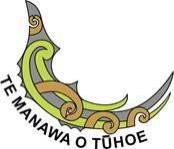 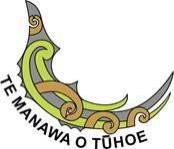     Name:	 	SHID # 	                                            (Must be same name as given on photo ID and bank authority)Address:	 	 					   Post Code:                   Date of Birth:	 	/ 	/ 		IRD No. ___________________________________Email:	 	Phone:   	Bank Account Number:(NOTE: Please attach an original, signed bank account authority from your bank)Applicants Signature: 	Date: 	/	/  	I, (Name of Trustee			a Trustee of the(Name of Trust)											Whānau TrustConfirm that the above applicant is a beneficiary of the above Whānau Trust and is a direct descendant. Trustee Signature: 	Date: 	/	/  	MLC = Maori Land Court; TMOT = Te Manawa o Tūhoe	Updated November 2022Te Manawa o Tūhoe Trust 126 The Strand Suite 4 Park Lane PO Box 625Whakatane 3158                 P: 073071081E: gm@tmot.co.nz www.temanawaotuhoe.co.nz---0OFFICE USE ONLY:OFFICE USE ONLY:Administrator Checked:Date:Amount of Grant to be paid: $Date sent to Accountant: